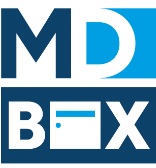 □ Offerte	   □  Bestellung		Name / FirmaReferenz					…………………………………….…………………………………….		…………………………………….Datum						Kontaktperson…………………………………….		…………………………………….Modell Innenmontage             □ CLASSIC                       □ ALONGO                                                  Legende der Boxen: Briefkasten (B) / Paketkasten (C) / Feuerraum (F) / Gegensprechanlage (I)Modell Aussenmontage                 □ CLASSIC                       □ ALONGO                                                  Legende der Boxen :  Briefkasten (B) / Paketkasten (C) / Feuerrum (F) / Gegensprechanlage (I)StandortStandortStandortMaterial-OberflächeMaterial-OberflächeMaterial-Oberfläche□ Innenmontage□ Innenmontage□ Aussenmontage□ Oberfäche glatt□ Oberfäche geweillt□ Oberfäche geweilltFarbeFarbeFarbeMontageartMontageartMontageart□ RAL N°…………□ matt□ satiniert□ Strucktur □ farblos elox.□ farbig elox.   C- …….MontageFüsseFüsse□ RAL N°…………□ matt□ satiniert□ Strucktur □ farblos elox.□ farbig elox.   C- …….□ Aufgesetzt□ Teilweise versenkt□ Bündig eingelassen□ in die Wand eingelassen□ U□ S□ H□ II□ Bodenplatte□ zum Einmauern   □ Sonderfarben(NCS, IGP,…)    Réf : ……..   □ Sonderfarben(NCS, IGP,…)    Réf : ……..   □ Sonderfarben(NCS, IGP,…)    Réf : ……..□ Aufgesetzt□ Teilweise versenkt□ Bündig eingelassen□ in die Wand eingelassen□ U□ S□ H□ II□ Bodenplatte□ zum EinmauernZubehörZubehörZubehörZylinderZylinderZylinder□   Schild  «Keine Werbung»□   Schild  «Keine Werbung»□   Schild  «Keine Werbung»□ 3 gefrässten Schlüssel□  Zylinderloch  (z.B.1031)□  Zylinderloch  (z.B.1031)Bemerkungen :Bemerkungen :Bemerkungen :Bemerkungen :Bemerkungen :Bemerkungen :H x L (mm)303
393593
773883
1’1531’173
1’5331’463
1’9131’753
2’2932’043
2’6732’333
3’0532’623
3’4332’913
3’813
303
593
883
1’173H x L (mm)294
384584
764874
1’1441’164
1’5241’454
1’9041’744
2’2842’034
2’6642’324
3’0442’614
3’4242’904
3’804
304
594
884
1’174